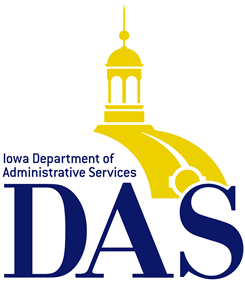 Advanced Talent Development Certificate (ATDC)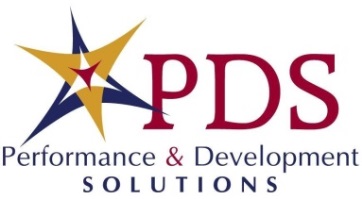 Date Completed:Date Completed:Employee Initial:Employee Initial:Employee Initial:   Course:   Course:Advanced Principles of Communication – Part 1: AuthenticityAdvanced Principles of Communication – Part 2: CoachingCreating a Violence Free WorkplaceEnhancing Team MembershipGetting Things DoneManaging Stress & Workplace AccountabilityThe Role of the Lead WorkerStrategies for Achieving Work/Life BalanceThriving on ChangeEmployee SignatureSupervisor SignatureTraining Liaison SignaturePerformance & Development Signature